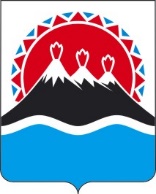 П О С Т А Н О В Л Е Н И ЕГУБЕРНАТОРА КАМЧАТСКОГО КРАЯ                  г. Петропавловск-КамчатскийВ соответствии с Уставом Камчатского края, Законом Камчатского края от 29.03.2012 № 30 «О системе исполнительных органов государственной власти Камчатского края»ПОСТАНОВЛЯЮ:Утвердить структуру исполнительных органов государственной власти Камчатского края согласно приложению к настоящему постановлению.Внести в постановление Губернатора Камчатского края от 17.03.2016 № 22 «Об утверждении структуры исполнительных органов государственной власти Камчатского края» следующие изменения:часть 1 признать утратившей силу;приложение признать утратившим силу. Настоящее постановление вступает в силу после дня его официального опубликования.Структураисполнительных органов государственной власти Камчатского края1. Высший исполнительный орган государственной власти Камчатского края – Правительство Камчатского края.2. Иные исполнительные органы государственной власти Камчатского края:Министерство жилищно-коммунального хозяйства и энергетики Камчатского края;Министерство здравоохранения Камчатского края;Министерство имущественных и земельных отношений Камчатского края;Министерство инвестиций, промышленности и предпринимательства Камчатского края;Министерство культуры Камчатского края;Министерство образования Камчатского края;Министерство по делам местного самоуправления и развитию Корякского округа Камчатского края;Министерство природных ресурсов и экологии Камчатского края;Министерство развития гражданского общества, молодежи и информационной политики Камчатского края;Министерство рыбного хозяйства Камчатского края;Министерство сельского хозяйства, пищевой и перерабатывающей промышленности Камчатского края;Министерство социального благополучия и семейной политики Камчатского края;Министерство специальных программ Камчатского края;Министерство спорта Камчатского края;Министерство строительства и жилищной политики Камчатского края;Министерство транспорта и дорожного строительства Камчатского края;Министерство труда и развития кадрового потенциала Камчатского края;Министерство туризма Камчатского края;Министерство финансов Камчатского края;Министерство цифрового развития и государственного управления Камчатского края;Министерство экономического развития и торговли Камчатского края;Агентство записи актов гражданского состояния и архивного дела Камчатского края;Агентство лесного хозяйства Камчатского края;Агентство по ветеринарии Камчатского края;Агентство по обеспечению деятельности мировых судей Камчатского края;Региональная служба по тарифам и ценам Камчатского края;Государственная жилищная инспекция Камчатского края;Инспекция государственного строительного надзора Камчатского края;Инспекция государственного экологического надзора Камчатского края;Аппарат Губернатора и Правительства Камчатского края.Пояснительная запискак проекту постановления Губернатора Камчатского края «Об утверждении структуры исполнительных органов государственной власти Камчатского края»Настоящий проект постановления Губернатора Камчатского края разработан в целях совершенствования структуры исполнительных органов государственной власти Камчатского края.Для реализации настоящего постановления Губернатора Камчатского края не потребуются дополнительные средства краевого бюджета.Проект постановления Губернатора Камчатского края 21 сентября 2020 года размещен на Едином портале проведения независимой антикоррупционной экспертизы и общественного обсуждения проектов нормативных правовых актов Камчатского края (htths://npaproject.kamgov.ru) для обеспечения возможности проведения в срок до 30 сентября 2020 года независимой антикоррупционной экспертизы.Проект постановления Губернатора Камчатского края не подлежит оценке регулирующего воздействия в соответствии с постановлением Правительства Камчатского края от 06.06.2013 № 233-П «Об утверждении Порядка проведения оценки регулирующего воздействия проектов нормативных правовых актов Камчатского края и экспертизы нормативных правовых актов Камчатского края».[Дата регистрации]№[Номер документа]Об утверждении структуры исполнительных органов государ-ственной власти Камчатского краяГубернатор Камчатского края[горизонтальный штамп подписи 1]В.В. СолодовПриложение к постановлениюГубернатора Камчатского края от ______________ № ________